Choisis l’image qui correspond à chaque groupe de mots.Pour cela, 	1) observe chaque image : exprime-t-elle un mouvement ou l’immobilité ?		2) lis chaque groupe de mots : souligne le radical du nom et encercle le suffixe ; 		3) recherche le suffixe du nom dans le tableau de la leçon : exprime-t-il un 			    mouvement ou l’immobilité ?		4) à côté du groupe de mots, inscris la lettre qui correspond au dessin approprié.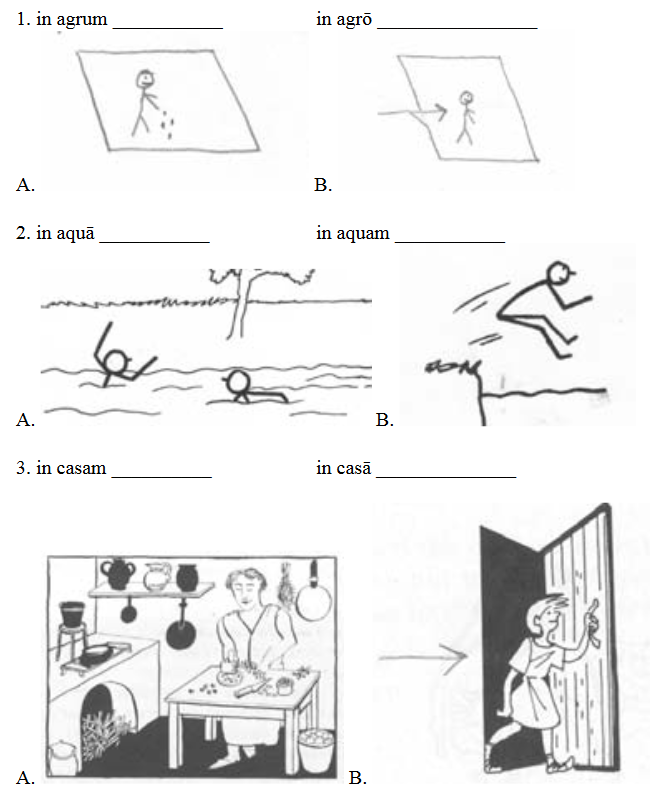 